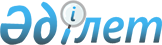 "Ақмола облысының еңбек инспекциясы жөніндегі басқармасы" мемлекеттік мекемесі туралы ережені бекіту туралы" Ақмола облысы әкімдігінің 2015 жылғы 31 наурыздағы № А-4/127 қаулысына өзгерістер енгізу туралы
					
			Күшін жойған
			
			
		
					Ақмола облысы әкімдігінің 2016 жылғы 29 наурыздағы № А-5/139 қаулысы. Ақмола облысының Әділет департаментінде 2016 жылғы 26 сәуірде № 5320 болып тіркелді. Күші жойылды - Ақмола облысы әкімдігінің 2016 жылғы 17 мамырдағы № А-6/219 қаулысымен      Ескерту. Күші жойылды - Ақмола облысы әкімдігінің 17.05.2016 № А-6/219 (қол қойылған күнінен бастап қолданысқа енгізіледі) қаулысымен.

      РҚАО-ның ескертпесі.

      Құжаттың мәтінінде түпнұсқаның пунктуациясы мен орфографиясы сақталған.

      "Қазақстан Республикасындағы жергілікті мемлекеттік басқару мен өзін-өзі басқару туралы" Қазақстан Республикасының 2001 жылғы 23 қаңтардағы Заңына сәйкес, Ақмола облысының әкімдігі ҚАУЛЫ ЕТЕДІ:

      1. "Ақмола облысының еңбек инспекциясы жөніндегі басқармасы" мемлекеттік мекемесі туралы ережені бекіту туралы" Ақмола облысы әкімдігінің 2015 жылғы 31 наурыздағы № А-4/127 қаулысына (Нормативтік құқықтық актілерді мемлекеттік тіркеу тізілімінде № 4782 болып тіркелген, 2015 жылы 19 мамырда "Арқа ажары" және "Акмолинская правда" газеттерінде жарияланған) келесі өзгерістер енгізілсін:

      көрсетілген қаулымен бекітілген "Ақмола облысының еңбек инспекциясы жөніндегі басқармасы" мемлекеттік мекемесі туралы ережеде:

      15-тармақ жаңа мазмұнда жазылсын:

      "15. Функциялар:

      Қазақстан Республикасы еңбек заңнамасының, оның ішінде еңбек қауіпсіздігі және еңбекті қорғау жөніндегі талаптардың сақталуын мемлекеттік бақылауды жүзеге асырады;

      жұмыс берушілер ұсынған ұжымдық шарттардың мониторингін жүзеге асырады;

      өндірістік жарақаттанудың, кәсіптік аурулардың, кәсіптік уланулардың себептеріне талдау жүргізеді және олардың профилактикасы жөнінде ұсыныстар әзірлейді;

      еңбек қызметіне байланысты жазатайым оқиғаларды осы Кодексте және Қазақстан Республикасының өзге де нормативтік-құқықтық актілерінде белгіленген тәртіппен тергеп-тексереді;

      жұмыс берушілердегі еңбек қауіпсіздігін және еңбекті қорғауды қамтамасыз етуге жауапты адамдардың білімін тексеруді жүргізеді;

      өндірістік мақсаттағы объектілерді пайдалануға қабылдау жөніндегі қабылдау комиссиясының құрамына қатысады;

      еңбек қауіпсіздігі және еңбекті қорғау нормативтерін жетілдіру мәселелері бойынша жұмыскерлер мен жұмыс берушілердің өкілдерімен өзара іс-қимыл жасайды;

      жұмыскерлердің, жұмыс берушілер мен олардың өкілдерінің еңбек қауіпсіздігі және еңбекті қорғау мәселелері жөніндегі өтініштерін қарайды;

      өндірістік объектілерді еңбек жағдайлары бойынша аттестаттау мониторингін жүзеге асырады;

      Қазақстан Республикасының Кәсіпкерлік кодексіне сәйкес тексеру кестелерін әзiрлейдi және бекiтедi;

      еңбек жөнiндегi уәкiлеттi мемлекеттiк органға еңбекті қорғау және еңбек қауiпсiздiгі жөніндегі ақпараттық жүйе негізінде кезеңдік есептерді, сондай-ақ еңбек қауiпсiздiгі және еңбектi қорғау жай-күйі мониторингінің нәтижелерін ұсынады;

      еңбек жөніндегі уәкілетті мемлекеттік орган белгілеген нысан бойынша ұжымдық еңбек дауларының мониторингін жүргізеді;

      еңбек жөнiндегi уәкiлеттi мемлекеттiк органға еңбек қатынастары бойынша қажетті ақпаратты береді;

      жұмыс берушінің қызметін декларациялауды жүзеге асырады.";

      19-тармақ жаңа мазмұнда жазылсын:

      "19."Ақмола облысының еңбек инспекциясы жөніндегі басқармасы" мемлекеттік мекемесі басшысының Қазақстан Республикасының заңнамасына сәйкес лауазымға тағайындалатын және лауазымнан босатылатын орынбасарлары бар.

      Басшы өз орынбасарларының өкілеттіктерін қолданыстағы заңнамаға сәйкес белгілейді.".

      2. Қоса берілген "Ақмола облысының еңбек инспекциясы жөніндегі басқармасы" мемлекеттік мекемесі туралы ережеге енгізілетін өзгерістер мәтіні бекітілсін.

      3. Осы қаулының орындалуын бақылау Ақмола облысы әкімінің орынбасары Д.З. Әділбековке жүктелсін.

      4. Осы облыс әкімдігінің қаулысы Ақмола облысының Әділет департаментінде мемлекеттік тіркелген күнінен бастап күшіне енеді және ресми жарияланған күнінен бастап қолданысқа енгізіледі.

 "Ақмола облысының еңбек инспекциясы жөніндегі басқармасы" мемлекеттік мекемесі
туралы ережесіне енгізілетін өзгерістер мәтіні      15-тармақ жаңа мазмұнда жазылсын:

      "15. Функциялар:

      Қазақстан Республикасы еңбек заңнамасының, оның ішінде еңбек қауіпсіздігі және еңбекті қорғау жөніндегі талаптардың сақталуын мемлекеттік бақылауды жүзеге асырады;

      жұмыс берушілер ұсынған ұжымдық шарттардың мониторингін жүзеге асырады;

      өндірістік жарақаттанудың, кәсіптік аурулардың, кәсіптік уланулардың себептеріне талдау жүргізеді және олардың профилактикасы жөнінде ұсыныстар әзірлейді;

      еңбек қызметіне байланысты жазатайым оқиғаларды осы Кодексте және Қазақстан Республикасының өзге де нормативтік-құқықтық актілерінде белгіленген тәртіппен тергеп-тексереді;

      жұмыс берушілердегі еңбек қауіпсіздігін және еңбекті қорғауды қамтамасыз етуге жауапты адамдардың білімін тексеруді жүргізеді;

      өндірістік мақсаттағы объектілерді пайдалануға қабылдау жөніндегі қабылдау комиссиясының құрамына қатысады;

      еңбек қауіпсіздігі және еңбекті қорғау нормативтерін жетілдіру мәселелері бойынша жұмыскерлер мен жұмыс берушілердің өкілдерімен өзара іс-қимыл жасайды;

      жұмыскерлердің, жұмыс берушілер мен олардың өкілдерінің еңбек қауіпсіздігі және еңбекті қорғау мәселелері жөніндегі өтініштерін қарайды;

      өндірістік объектілерді еңбек жағдайлары бойынша аттестаттау мониторингін жүзеге асырады;

      Қазақстан Республикасының Кәсіпкерлік кодексіне сәйкес тексеру кестелерін әзiрлейдi және бекiтедi;

      еңбек жөнiндегi уәкiлеттi мемлекеттiк органға еңбекті қорғау және еңбек қауiпсiздiгі жөніндегі ақпараттық жүйе негізінде кезеңдік есептерді, сондай-ақ еңбек қауiпсiздiгі және еңбектi қорғау жай-күйі мониторингінің нәтижелерін ұсынады;

      еңбек жөніндегі уәкілетті мемлекеттік орган белгілеген нысан бойынша ұжымдық еңбек дауларының мониторингін жүргізеді;

      еңбек жөнiндегi уәкiлеттi мемлекеттiк органға еңбек қатынастары бойынша қажетті ақпаратты береді;

      жұмыс берушінің қызметін декларациялауды жүзеге асырады.";

      19- тармақ жаңа мазмұнда жазылсын:

      "19. "Ақмола облысының еңбек инспекциясы жөніндегі басқармасы" мемлекеттік мекемесі басшысының Қазақстан Республикасының заңнамасына сәйкес лауазымға тағайындалатын және лауазымнан босатылатын орынбасарлары бар.

      Басшы өз орынбасарларының өкілеттіктерін қолданыстағы заңнамаға сәйкес белгілейді.".


					© 2012. Қазақстан Республикасы Әділет министрлігінің «Қазақстан Республикасының Заңнама және құқықтық ақпарат институты» ШЖҚ РМК
				
      Ақмола облысының әкімі

С.Кулагин
Ақмола облысы әкімдігінің
2016 жылғы 29 наурыздағы
№ А-5/139 қаулысымен
бекітілді